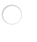 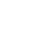 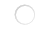 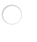 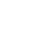 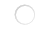 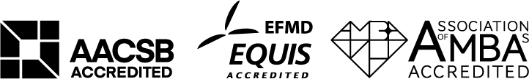 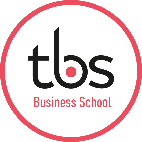 D B A(D o c t o r a t e  o f  B u s i n e s s  A d m i n i s t r a t i o n)FICHE D’AUTO–EVALUATION : EXPERTISE ET EXPERIENCE PROFESSIONNELLESELF-EVALUATION FORM: EXPERTISE AND PROFESSIONAL EXPERIENCE1. E X P E R T I S E   E T  E X P E R I E N C E  D A N S  U N E  F O N C T I O NE X P E R T I S E  A N D  E X P E R I E N C E  W I T H I N  A   D O M A I N  O F  A C T I V I T YCOMMERCIAL ET MARKETING / SALES & MARKETING	R&D ET PRODUCTION / R&D AND PRODUCTION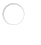 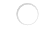 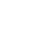 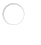 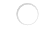 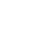 2. E X P E R I E N C E  D A N S  U N  S E C T E U R  D ’ A C T I V I T EE X P E R I E N C E  W I T H I N  A  N A T U R E  O F  B U S I N E S S3. A U T R E S  E X P E R T I S E S  E T   E X P E R I E N C E SO T H E R  E X P E R T I S E S  A N D   E X P E R I E N C E SNOM :  ………………………….…………………………Family namePRENOM : ………………………………...................................First nameCette fiche a pour objectif de vous permettre d’évaluer vos forces etfaiblesses.Pour cette auto-évaluation, il faut différencier :- L’expertise, qui se réfère à la totale maîtrise d'une compétence spécifique, souvent liée à une fonction,- L’expérience professionnelle,  qui se réfère  à une expérience dans une fonction, à une expérience dans un secteur d'activité.Veuillez indiquer votre niveau en entourant le chiffre et/ou la lettre choisis1.The purpose of this section is to enable you to assess your strengths and weaknesses.For this self-evaluation, you have to distinguish between :- Expertise, which refers to the mastery of a specific competency, often related to a domain of activity,- Professional experience, which refers to an experience within a domain of activity, an experience within a nature of business.Please estimate your level and encircle the selected figure and/or letter1.VentesSales1   2A  B3   4C DRecherche & DéveloppementResearch & Development1   2A  B3   4C DMarketing1   23   4Bureau d’études, Méthodes1   23   4MarketingA  BC DDesign Department, MethodsA  BC DAnimation d’une équipe de vente1   23   4Achats, Approvisionnement1   23   4Sales team ManagementA  BC DPurchasing, SupplyingA  BC DAnimation d’un réseau de distribution1   23   4Logistique1   23   4Distribution network ManagementA  BC DSupply Chain ManagementA  BC DCommercialisation de produits de1   23   4Qualité, sécurité, environnement1   23   4consommation Consumer goods Marketing	A B   C D	Quality, Safety, Environment	A B C  Dconsommation Consumer goods Marketing	A B   C D	Quality, Safety, Environment	A B C  Dconsommation Consumer goods Marketing	A B   C D	Quality, Safety, Environment	A B C  Dconsommation Consumer goods Marketing	A B   C D	Quality, Safety, Environment	A B C  Dconsommation Consumer goods Marketing	A B   C D	Quality, Safety, Environment	A B C  Dconsommation Consumer goods Marketing	A B   C D	Quality, Safety, Environment	A B C  DCommercialisation de biens de production1   23   4Informatique de production1   23   4Production goods MarketingA  BC DComputer–aided ManufacturingA  BC DCommercialisation de services1   23   4Animation d’équipe R&D ou Production1   23   4Services MarketingA  BC DR&D or production team ManagementA  BC DExpérience du conseil dans ce domaineConsulting experience within this domain1   23   4Expérience du conseil dans ce domaineConsulting experience within this domain1   23   4DIRECTION / MANAGEMENTSYSTEMES D’INFORMATION / INFORMATION SYSTEMSSYSTEMES D’INFORMATION / INFORMATION SYSTEMSAnalyse stratégiqueStrategic Analysis1   2  3  4A  B   C DDéveloppement de logicielsSoftware development1   2  3  4A  B   C DDirection GénéraleGeneral Management1   2  3  4A  B   C DIntégration de systèmesSystems Integration1   2  3  4A  B   C DOrganisationOrganization1   2  3  4A  B   C DInfogérance et ExternalisationApplications Management & Outsourcing1   2  3  4A  B   C DCréation, reprise d’entrepriseStart-up, Acquisitions1   2  3  4A  B   C DAnimation d’équipe projetsProject team Management1   2  3  4A  B   C DExpérience du conseil dans ce domaineConsulting experience within this domain1   2  3  4Expérience du conseil dans ce domaineConsulting experience within this domain1   2  3  4Expérience professionnelle:	A : Très forte expérienceB : Forte expérienceC : Expérience débutanteD : Pas d’expérienceProfessional experience:	A : Very strong experienceB : Strong experienceC : Starting experienceD : No experienceRELATIONS HUMAINES ET SOCIALESHUMAN & INDUSTRIAL RELATIONSASPECTS JURIDIQUESLEGAL ASPECTSDroit du travailLabour law1   2  3  4A  B   C DFusions, alliances, acquisitionsMergers, alliances, acquisitions1   2  3  4A  B   C DGestion des Ressources HumainesHuman Resources Management1   2  3  4A  B   C DCréation de sociétéBusiness start-up1   2  3  4A  B   C DNégociation socialeCollective bargaining1   2  3  4A  B   C DContrats commerciauxBusiness contracts1   2  3  4A  B  C   DManagement RH des équipesHR team Management1   2  3  4A  B   C DDroit des affairesBusiness law1   2  3  4A  B   C DSIRHHR Information Systems1   2  3  4A  B   C DFiscalitéTaxation1   2  3  4A  B   C DExpérience du conseil dans ce domaineConsulting experience within this domain1   2  3  4Expérience du conseil dans ce domaineConsulting experience within this domain1   2  3  4FINANCE & CONTROLE DE GESTIONFINANCE & MANAGEMENT CONTROLCOMPETENCES A l’INTERNATIONALINTERNATIONAL SKILLSComptabilité générale et analytiqueGeneral and Cost Accounting1   2  3  4A  B   C DManagement InterculturelIntercultural management1   2  3  4A  B   C DGestion de TrésorerieCash-flow management1   2  3  4A  B   C DCréation ou développement de filialeCreation or development of a subsidiary1   2  3  4A  B   C DContrôle de GestionManagement Control1   2  3  4A  B   C DAlliances et partenariatsAlliances and partnerships1   2  3  4A  B   C DAnalyse FinancièreFinancial analysis1   2  3  4A  B   C DExportationExport1   2  3  4A  B   C DChoix des investissementsInvestment choices1   2  3  4A  B   C DAnimation de réseaux internationauxInternational network Management1   2  3  4A  B   C DFinancement court terme et long termeShort-term and long-term financing1   2  3  4A  B   C DCoordination de projets internationauxCoordination of international projects1   2  3  4A  B   C DExpérience du conseil dans ce domaineConsulting experience within this domain1   2  3  4Expérience du conseil dans ce domaineConsulting experience within this domain1   2  3  4Banque, Assurance / Bank, Insurance1   2  3  4Société d’ingénierie / Engineering firm1   2  3  4Energie / Power industry1   2  3  4SSII / Software and computing services company1   2  3  4Télécommunications / Telecommunications1   2  3  4High-tech / High-tech1   2  3  4Aéronautique, Espace / Aerospace1   2  3  4Distribution / Distribution1   2  3  4Industrie de transformation / Processing industry1   2  3  4Transport, Logistique / Transport, Logistics1   2  3  4Santé, industrie pharmaceutiqueHealth, Pharmaceutical industry1   2  3  4Secteur public (Etat & collectivités territoriales)Public sector1   2  3  4Autre / Other : ………………………………………..1   2  3  4Autre / Other : ………………………………………….1   2  3  4Expérience professionnelle:	A : Très forte expérienceB : Forte expérienceC : Expérience débutanteD : Pas d’expérienceProfessional experience:	A : Very strong experienceB : Strong experienceC : Starting experienceD : No experience